       О назначении общественных слушаний по установлению публичного сервитута в отношении земельного участка
                      В соответствии с Земельным кодексом Российской Федерации,  рассмотрев заявление Галимова С.Ф,Ахметзянова Р.З.Ахметзяновой З.Ф. Гизатуллина  А, об установлении публичного сервитута в отношении земельного участка для организации прохода или проезда через земельный участок, администрация  сельского поселения Кушнаренковский сельсоветпостановляет:
            1. Назначить общественные слушания по установлению публичного сервитута в отношении земельного участка, расположенного по адресу : с.Кушнаренково, ул.Базарная д.1д, общей площадью 886  кв.м., с кадастровым номером 02:36:070116:94, принадлежащий на праве собственности  Фахретдинову Фариту Забировичу согласно прилагаемой схеме установления публичного сервитута в отношении вышеуказанного земельного участка, на 17:00ч. 30 ноября 2018 года, по адресу: с.Кушнаренково,ул.Островскогод.23.
             2. Утвердить комиссию по организации и проведению публичных слушаний в составе:           Председатель комиссии:             Саитов Р.Х. – глава сельского поселения Кушнаренковский сельсовет;           Секретарь комиссии            Фазлыева Зульфия Асгатовна управляющий делами администрации сельского поселения Кушнаренковский сельсовет           Члены счетной комиссии:             Салахутдинов Ильдар Равилевич – заместитель главы сельского поселении Кушнаренковскийсельсовет;
           Гильманов А.Ф. – депутат Совета  сельского поселения  Кушнаренковский сельсовет;            Хаматдинов Ринат Раисович  – депутат Совета  сельского поселения Кушнаренковский сельсовет.              3. Место нахождения комиссии по организации и проведению общественных слушаний по вопросу установления публичного сервитута в отношении земельного участка: с.Кушнаренково, ул.Островского д.23, тел. 8(34780) 5-32-92, приемные часы —с 09.00 до 18.00 часов каждый день, за исключением выходных дней, перерыв с 13.00 до 14.00 часов. Регистрация жителей Кушнаренковского сельского поселения, желающих выступать на общественных слушаниях, производится по месту нахождения комиссии и прекращается за три рабочих дня до дня проведения общественных слушаний. Письменные замечания и предложения по организации и проведению общественных слушаний от граждан и организаций принимаются комиссией по месту ее нахождения по адресу : с.Кушнаренково, ул.Островского д.23.            4. Опубликовать настоящее постановление в средствах массовой информации и разместить на официальном сайте администрации  сельского поселения Кушнаренковский сельсовет.
           5. Контроль исполнения настоящего постановления оставляю за собой.И.о.Главы сельского поселения                                               Р.Ш.СытдыковБашkортостан  РеспубликаҺыКушнаренко районы муниципаль районынынКушнаренко ауыл советы ауыл билӘмӘҺе хакимиӘте452230, Кушнаренко ауылы, Островский урамы, 23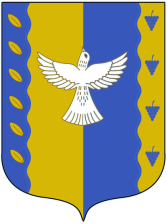 Республика  БашкортостанАдминистрация сельского поселения кушнаренковский сельсовет муниципального районаКушнаренковский район 452230, село Кушнаренково, ул. Островского, 23KАРАРKАРАРKАРАРKАРАРKАРАРKАРАРПОСТАНОВЛЕНИЕПОСТАНОВЛЕНИЕПОСТАНОВЛЕНИЕПОСТАНОВЛЕНИЕПОСТАНОВЛЕНИЕПОСТАНОВЛЕНИЕ29     октябрь2018  й.№10-5329   октября2018г.